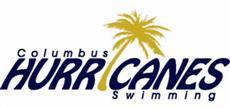 HURRICANES VISION AND GOALSVISION – To provide an environment where every swimmer has the ability to accomplish their individual goals with like minded and goal oriented athlete’s ranging from the beginner level just learning the basic fundamentals; recreational swimmer’s that want to get an aerobic workout; to the swimmer’s that aspire to compete at the International level.PHILOSOPHY – The Columbus Aquatic Club coaching philosophy will be based on a positive reinforcement model that teaches athletes at a young age how to set goals and focus on the process of achieving them in an environment that teaches the life skills and goal setting on a team, group and individual levels. At a training level we will be focused on perfection from a technical standpoint and being a high performance IM/Aerobic focused program:8&unders – 100IM/200FR10&unders/11-12yrs  – 200IM/500FR(11/12-1000FR)13&ups – 400IM/1000FR & 1650FRGOALS – To create an infrastructure that inspires Leadership, a TEAM FIRST attitude, and the pursuit of goal achievement.Recognizing and Publishing  IMREADY and IMX Rankings within the team, LSC, zone and nationally.Swimmer of the Month recognition and publishing within each group for the above attributes.Virtual Club Championship Rankings as computed by USA SwimmingGEORGIA STATE SWIMMING ACHIEVEMENTCLUB EXCELLENCE – Administrative based              Level 1 – CURRENTLY HOLD              Level 2 – April, 2015              Level 3 – April, 2016              Level 4 – April, 2017CLUB RECOGNITION – Performance based              Bronze Medal – December 2015              Silver Medal – December 2016              Gold Medal – December 2017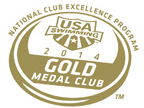 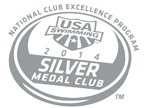 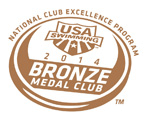 2013-2014 SC704 nat’l12 LSCPts – 80,3342014 LC862 nat’l14 LSCPts – 49,6772014-2015 SCTop 500 nat’lTop 10 LSCPts – 100,0002015 LCTop 600 nat’lTop 10 LSCPts – 77,0002015-2016 SCTop 200 nat’lTop 6 LSCPts – 155,0002016 LCTop 250 nat’lTop 6 LSCPts – 122,0002016-2017 SCTop 100 nat’lTop 5 LSCPts – 185,0002017 LC Top 150 nat’lTop 5 LSCPts – 135,000AGE GROUPSENIOR2013-2014 SC18th overallNA2014 LC13th overallNA2014-2015 SCTop 15 overallTop 18 overall2015 LCTop 12 overallTop 15 overall2015-2016 SCTop 10 overallTop 15 overall2016 LCTop 10 overallTop 12 overall2016-2017 SCTop 6 overallTop 6 overall2017 LCTop 6 overallTop 6 overall